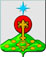 РОССИЙСКАЯ ФЕДЕРАЦИЯСвердловская областьДУМА СЕВЕРОУРАЛЬСКОГО ГОРОДСКОГО ОКРУГАРЕШЕНИЕот 26 октября 2016 года	          № 79г. СевероуральскО внесении изменений в Решение Думы Североуральского городского округа от 28 октября 2009 года № 151 «Об утверждении Правил землепользования и застройки города Североуральска»Руководствуясь Градостроительным кодексом Российской Федерации, Федеральным законом от 6 октября 2003 года № 131-ФЗ «Об общих принципах организации местного самоуправления в Российской Федерации», Уставом Североуральского городского округа, постановлением Администрации Североуральского городского округа от 11.08.2016 № 1007  «О назначении публичных слушаний по вопросам внесения изменений в Правила землепользования и застройки города Североуральска и предоставления разрешений на условно разрешенный вид использования земельных участков», на основании протокола проведения публичных слушаний по вопросам внесения изменений в Правила землепользования и застройки города Североуральска и предоставления разрешений на условно разрешенный вид использования земельных участков от 29.09.2016 года, Решения публичных слушаний от 29.09.2016 года, Дума Североуральского городского округа        РЕШИЛА:1. Внести в Правила землепользования и застройки города Североуральска, утвержденных Решением Думы Североуральского городского округа от 28 октября 2009 года № 151 «Об утверждении Правил землепользования и застройки города Североуральска» следующие изменения: 1) территориальную зону СХ-2 (Зона земель сельскохозяйственного использования) изменить на зону ОДС-5 (Зона спортивных комплексов), в отношении земельного участка, расположенного по адресу: Свердловская область, г. Североуральск, свиноферма, участок № 1, с кадастровым номером: 66:60:0901001:278 (под автодром) с разрешенным использованием «спорта» в соответствии с классификатором п.5.1;	2) в отношении земельного участка, расположенного по адресу: Свердловская область, город Североуральск, улица Островского, д.139. Данная территории не соответствует действующей градостроительной документации, выделить жилую зону Ж-1 (зона жилых домов усадебного типа с участками).2. Опубликовать настоящее Решение в газете «Наше слово».3. Установить, что настоящее Решение вступает в силу со дня его официального опубликования. 4. Контроль за исполнением настоящего Решения возложить на постоянную депутатскую комиссию Думы Североуральского городского округа по городскому хозяйству и землепользованию (Меньшиков Б.В.).ГлаваСевероуральского городского округа                                                                     Б.В. Меньшиков